Институт психологии РАН (г. Москва, Россия)Московский государственный университет им. М.В. Ломоносова (г. Москва, Россия)Санкт-Петербургский государственный университет (г. Санкт-Петербург, Россия)Актюбинский региональный государственный университет им. К. Жубанова (г. Актобе, Казахстан)Белорусский государственный университет информатики и радиоэлектроники (г. Минск, Белоруссия)Академия интегральной психодинамической психотерапии (АИПП) (г. Москва, Россия)Славянская Ассоциация психотерапии (г. Белград, Сербия,) Тверской государственный университет (г. Тверь, Россия)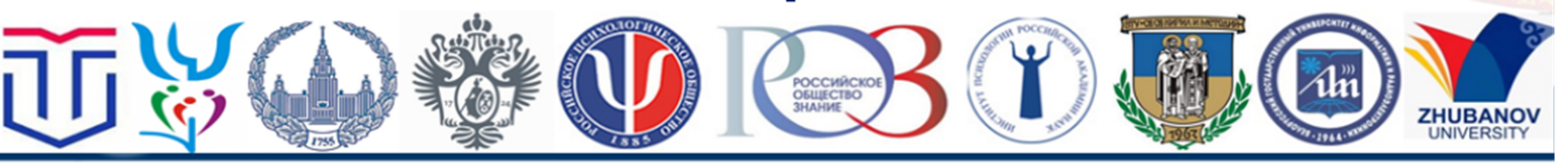 Информационное письмоУважаемые коллеги!Приглашаем Вас принять участие в подготовке и написании коллективной монографии«ПСИХОЛОГИЯ РАЗВИТИЯ ЧЕЛОВЕКА И ОБЩЕСТВА: ПРОБЛЕМЫ И ПЕРСПЕКТИВЫ» К публикации в монографии принимаются научные статьи по следующим направлениям:Методология современной психологииПсихология труда и управления, когнитивная эргономикаПрактическая психология: современные вызовы и ресурсы психологической практикиБудущее психологии: прогнозирование и перспективные направления фундаментальных исследованийПсихология глобальных процессов, как отражение развития современного человека и обществаПроблемы современной клинической психологии Социальная, экономическая и политическая психология: современное состояние и тенденции развитияИстория психологии и историческая психология: новейшие исследованияПсихология развития и психология личности: современное состояние и перспектива исследованийРедакционная коллегия: Журавлев Анатолий Лактионович, научный руководитель Института психологии РАН, академик РАН, доктор психологических наук, профессор. Бариляк Ирина Анатольевна, декан факультета психологии, доцент кафедры «Психология», кандидат психологических наук, доцент.Жалагина Татьяна Анатольевна, заведующая кафедрой «Психология труда и клиническая психология», доктор психологических наук, профессор.Ребрилова Елена Сергеевна, заместитель декана по научной работе, доцент кафедры «Психология», кандидат психологических наук, доцентКороткина Елена Дмитриевна, заведующая кафедрой «Психология» Тверского государственного университета, кандидат психологических наук, доцент.Копылова Наталья Вячеславовна, профессор кафедры «Психология», доктор психологических наук, профессор.Демиденко Надежда Николаевна, профессор кафедры «Психология труда и клиническая психология», доктор психологических наук, доцент.Монографии присваиваются ISBN, УДК, ББК. Материалы, опубликованные в данной монографии, будут размещены на сайте http://elibrary.ru, что подразумевает их индексацию в наукометрической базе РИНЦ (Российского индекса научного цитирования). Контрольные датыПринятие материалов для публикации в монографии – до 01 сентября 2024 г.Выход монографии – октябрь 2024 года.Условия участия Прислать статью на электронный адрес: Boykova.AA@tversu.ruПосле ознакомления со статьей наших редакторов на Ваш e-mail придёт письмо: либо с уведомлением о принятии статьи и Лицензионным договором; либо с предложением внести в статью технические и/или содержательные правки. Прислать заполненный Лицензионный договор в двух экземплярах. Данный договор предоставляет ФГБОУ ВО «Тверской Государственный Университет» право размещения Монографии в системе РИНЦ. Лицензионный договор высылается в отсканированном виде в формате PDF по адресу: Boykova.AA@tversu.ru.Требования к оформлению публикацииОригинальность текста должна составлять не менее 85%, ответственность за плагиат несет автор.К публикации принимается текст на русском и английском языках.Вверху первой страницы по центру строчными буквами курсивом печатается ФИО автора (ов), под ними через 1,5 интервала жирным шрифтом строчными буквами по центру печатается название статьи. Далее также по центру через 1,5 интервал курсивом печатается наименование организации, город. Далее располагается текст статьи с отступом в 2 интервала. Объем 15-20 страниц текста на листах формата А4, через 1 интервал (Word, Times New Roman), 14 пт, поля со всех сторон 2 см, выравнивание по ширине, абзацный отступ 1,25 см, страницы не нумеруются. Функция «Автоматическая расстановка переносов» должна быть отключена. В названии статьи аббревиатуры и сокращения недопустимы. Аннотация, отражает цель работы, методы исследования, результаты, новизну, область применения и рекомендации и выводы (не более 200 слов)Ключевые слова, 7-10 слов или словосочетаний, несущих в тексте основную смысловую нагрузку. Текст статьи должен содержать библиографические ссылки на литературные источники. Пристатейный библиографический список должен содержать лишь цитируемые в статье источники. Ссылки на литературные источники даются в алфавитном порядке в квадратных скобках с обязательным указанием номера страницы, на которой расположено теоретическое положение либо цитата, используемые автором статьи, пример [1, с. 34-35]. Несколько источников в одной ссылке разделяются знаком «точка с запятой», пример [1, с. 34-35; 3, с.45]. Таблицы располагаются по тексту по мере их упоминания. Таблицы должны иметь тематические заголовки. Номер таблицы выравнивается по правому краю (Таблица 1), далее с новой строчки по центру выравнивается её название. В названии таблицы, а также внутри таблицы размер шрифта 12 пт. Если в таблице есть Примечание, то оно указывается шрифтом, соразмерным с табличным. Рисунки располагаются по тексту по мере их упоминания. Должны иметь тематические заголовки под рисунком (Рис. 1. Название), шрифт подписи рисунка размером 12 пт. Иллюстрации, встраиваемые в текст, должны быть выполнены в одном из стандартных форматов (TIFF, JPEG, PNG и др.) с разрешением не ниже 300 dpi (предпочтительно 600 dpi). Рисунки встраиваются в текст в масштабе 1:1 через опцию «Вставка-Рисунок-Из файла» с выравниванием по центру страницы без абзацного отступа. Иные технологии вставки и обтекания не рекомендуются. Подписи к рисункам выполняются шрифтом 12 пт. (Рис. …) Для графиков предпочтителен формат. opj популярного графического редактора ORIGIN PRO (OriginLab Corporation), обеспечивающий возможность оперативной коррекции шрифтов, линий и символов. Подписи к графикам выполняются 12 шрифтом. Размеры шрифтов на рисунках и графиках не должны сильно отличаться от размера шрифта основного текста. Для набора формул следует использовать редактор формул Microsoft Equation 3.0 (Вставка- Объект- Создание - Microsoft Equation) с размерами, рекомендуемыми по умолчанию (обычный - 12 пт; крупный индекс 7 пт, мелкий индекс - 5 пт; крупный символ - 18 пт; мелкий символ - 10 пт). Не допускаются формулы, внедренные как изображение. Все русские и греческие буквы в формулах должны быть набраны прямым шрифтом. Обозначения стандартных функций (sin, cos, tg и т.д.) - прямым шрифтом. Латинские буквы - курсивом. В конце публикации формируется список литературы (в алфавитном порядке). Описание источников полное, с указанием издательства, общего количества страниц для монографий и других книг; страниц «от» и «до» для статей. Сведения об авторах: Фамилия Имя Отчество (полностью), учёное звание, учёная степень (без сокращений), должность и место работы (развёрнутое название учреждения без сокращений), адрес электронной почты для связи с автором (будет указан в монографии), служебный адрес (с индексом), контактный телефон автора.Если несколько авторов, то – контактные данные всех соавторов.Сведения об авторах, ключевые слова, аннотация должны быть представлены на русском и английском языках.Материалы, не соответствующие тематике и научному уровню издания, а также присланные позже установленного срока, не рассматриваются.КонтактыБариляк Ирина Анатольевна, декан факультета психологии ТвГУ:+7 (4822) 34-57-44, +7 (4822) 34-74-32, e-mail: Barilyak.IA@tversu.ruЖалагина Татьяна Анатольевна, заведующая кафедрой «Психология труда и клиническая психология» ТвГУ: +7 (4822) 34-57-44, +7 (4822) 34-74-32, e-mail:  Zhalagina.TA@tversu.ruРебрилова Елена Сергеевна, заместитель декана факультета психологии ТвГУ по научной работе: +7 (4822) 34-74-32, e-mail: Rebrilova.ES@tversu.ruБойкова Анна Артемьевна, специалист по УМР кафедры «Психология труда и клиническая психология»: +7 (4822) 34-74-32, e-mail: Boykova.AA@tversu.ruМатериалы принимаются с пометкой «Коллективная монография».  Просим ознакомить с данным информационным письмомвсех заинтересованных специалистов.Заранее благодарим за проявленный интерес!